ТЕХНИЧЕСКА СПЕЦИФИКАЦИЯза изпълнението на обществена поръчка предмет:„ИЗПЪЛНЕНИЕ НА СТРОИТЕЛНИ И МОНТАЖНИ РАБОТИ НА ОБЕКТ „БЛАГОУСТРОЯВАНЕ ПРИЛЕЖАЩИТЕ ПРОСТРАНСТВА НА ЖИЛИЩЕН БЛОК 304 И ЖИЛИЩЕН БЛОК 307, Ж.К. „ЧАРОДЕЙКА Г-СЕВЕР“, ГР. РУСЕ“Гр. Русе, 2018 г.Местонахождение на обектаТериториалният обхват предмет на разработката е терена около жилищните блокове 304 и 307. Територията е елемент от жилищната устройствена зона, застрояването е многоетажно, предимно панелни жилищни сгради. Застрояването е на отстояние от улицата, като предоставя добри възможности за развиване на озеленяване. Информация за съществуващото състояние на обектаБлагоустрояването е незадоволително, настилките на особените места за паркиране не са в добро състояние, тротоарите са със сериозно нарушени участъци. За благоустрояване на описания по-горе район е възложен и изработен технически инвестиционен проект.С него е дадено проектно решение на теренът около жилищните блокове 304 и 307, за неговото благоустрояване, като по подходящ и оптимален начин са оформени места за паркиране на леки автомобили, обслужващи алеи и озеленяване. При ситуиране на паркоместата годните дървесни видове по възможност са запазени.Описание на предмета на поръчкатаВ изпълнение на възлагането по настоящата обществена поръчка, определеният Изпълнител, следва да извърши изпълнение на строително-монтажни работи, включващи комплекс от планирани и икономически ефективни дейности за обект “ Благоустрояване прилежащите пространства на жилищен блок 304 и жилищен блок 307, ж.к. „Чародейка Г-север“, гр. Русе ”.В предметния обхват на възлагане в настоящата обществена поръчка са включени дейностите: Дейност: Извършване на строителните дейности на обекта, съобразно проекта, издаденото разрешение за строеж и действащите към момента нормативни изисквания.В тази връзка от определения Изпълнител следва да бъдат осигурени необходимите човешки и технически ресурс (технически персонал и изпълнителски състав; техника, механизация, съоръжения и материали) за изпълнението на строителните дейности, както и отстраняване на всички неподходящи материали, почистване на обектите и всички свързани с това предвидими и непредвидими работи за приключване на работата.4. Обхват на дейностите, предмет на възлаганеДейност: Изпълнение на строително-монтажни работи по реализацията на инвестиционния проект, съобразно издаденото разрешение за строеж и изготвения инвестиционен проект в т.ч. и КСС.Изпълнението на техническата спецификация за строителство се базира на видовете СМР, определени с инвестиционния проект за конкретния строеж и основаващи се на проектните технически решения на проектанта.Техническата спецификация за строителство трябва да определя рамката за изпълнение на основни видове дейности.След влизане в сила на Разрешението за строеж, Изпълнителят започва строителството, съобразно изискванията на документацията за обществената поръчка, предоставената от него оферта, с която е избран за изпълнител, договора за изпълнение и нормативните изисквания.Обекта на строителна интервенция от обхвата на общия обем дейности, подлежащи на изпълнение, е:  - IV-та (четвърта) категория, по смисъла на чл.137, ал.1, т.4, буква „а” от ЗУТ;- II - ра (втора) група строежи, съгласно чл.5, ал.6, т.2.4.1. от Правилника за реда за вписване и водене на централния професионален регистър на строителя (ПРВВЦПРС).Съгласно одобрения проект конкретните видове и количества СМР за изпълнението на обекта са описани в приложените по-долу количествени сметки.ЧАСТ	ПЪТНИ РАБОТИРастенията да са с добре оформени корони и да имат добър декоративен ефект . Да са закупени от лицензирани производители на декоративна растителност.Горните Количествени сметки представляват подробна разбивка на видовете строително-монтажни работи, въз основа на които участниците в процедурата следва да подготвят своите предложения.Участникът следва да предвиди в офертата средства за стойност за строителство. Съгласно изискванията на ЗУТ, Възложителя след като съгласува проекта го внася в деловодството на общината за издаване на разрешение за строеж. Категорията на обекта изисква строителен надзор, който не е обект на тази обществена поръчка, за която се отнася настоящата техническа спецификация. По време изпълнение на строителството, изпълнителят е длъжен да спазва всички нормативни изисквания, указания и предписания на надзора, проекта и КСС, а именно:След влизане в сила на разрешението за строеж, изпълнителят започва строителството, съобразно изискванията на документацията за обществената поръчка, предоставената от него оферта, с която е избран за изпълнител, договора за изпълнение и нормативните изисквания.Строителните дейности, предмет на поръчката се свеждат до следните основни дейности, в това число:временно строителство;демонтажни работи;доставка на необходимите материали и оборудване;строително – монтажни работи;изработване на изпълнителна и екзекутивна документации;геодезическо заснемане на кадастрални данни на изградения обект и получаване на удостоверение по чл. 52, ал. 5 от ЗКИР;всички дейности по приемане на обекта с Протокол обр. 16 и получаване на разрешение на ползване и/или удостоверение за въвеждане в експлоатация;дейности по време на периода за съобщаване на дефекти и гаранционен период на строително – монтажните работи съгласно българското законодателство.Изпълнението на горе посочените СМР, трябва да отговаря на следните изисквания:Общи изисквания по ЗУТ. Строително-технически норми и правила. Общи изисквания към строежите и изисквания към строителните продукти в областта на строителствотоИзпълнението на СМР за възстановяване на техническата инфраструктура се извършва в съответствие с част трета „Строителство” от ЗУТ и започва след издаване на разрешение за строеж от компетентните органи.Разрешение за строеж се издава от съответната общинска администрация и при представяне на техническа документация с оценено съответствие. Участниците в строителството и взаимоотношенията между тях по проекта са определени от изискванията на раздел втори, част трета от ЗУТ и от указанията, дадени в тези указания за изпълнение.Строителят (физическо или юридическо лице, притежаващо съответната компетентност) изпълнява СМР в съответствие с издадените строителни книжа, условията на договора и изискванията на чл. 163 и чл. 163а от ЗУТ.По време на изпълнението на СМР Възложителят ще осигури лицензиран консултант – строителен надзор (чл. 166 от ЗУТ) съобразно изискванията на чл. 168 от ЗУТ.Във връзка с точното спазване на инвестиционните проекти при изпълнението на СМР изпълнителя посредством отделни правоспособни лица, автори на приложимата проектна документация по части, ще осъществява авторски надзор съобразно изискванията на чл. 162 от ЗУТ и договора за изпълнение. С осъществяването на надзор от проектантите - автори на отделни части на технически проект, се гарантира точното изпълнение на проекта, спазването на архитектурните, технологичните и строителните правила и норми, както и подготовката на проектната документация за въвеждане на обекта в експлоатация.Обстоятелствата, свързани със започване, изпълнение и въвеждане в експлоатация (приемане) на СМР, ще се удостоверяват със съставяне и подписване от участниците на съответните актове и протоколи съобразно Наредба № 3 от 2003 г. за съставяне на актове и протоколи по време на строителството.  Строително-технически норми и правила. Общи изисквания към строежитеНационалното законодателство в областта на пътната инфраструктура, в т.ч. и „Техническа спецификация  2014 г.” одобрена от изпълнителен директор на АПИ и други съотносими към обекта нормативи.Техническото изпълнение на строителството трябва да бъде изпълнено в съответствие с изискванията на българската нормативна уредба, техническите спецификации на вложените в строежа строителни продукти, материали и оборудване, и добрите строителни практики в България и в Европа.Общи изисквания към строежите и изисквания към строителните продукти и материали за трайно влагане в строежитеСъгласно Наредбата за съществените изисквания към строежите и оценяване съответствието на строителните продукти, основните изисквания към строежите по чл. 169, ал. 1 ЗУТ са изискванията, при изпълнението на които се постига осигуряване на безопасността и здравето на хората, безопасността на домашните животни и опазването на околната среда и имуществото и които се отнасят до предвидими въздействия.С отчитане на горните нормативни изисквания, всички строителни продукти и материали, които се влагат при изпълнението на СМР, трябва да имат оценено съответствие съгласно горепосочената наредба.Строежът трябва да бъде изпълнен по такъв начин, че да не представлява заплаха за хигиената или здравето на населението и за опазването на околната среда при:отделяне на отровни газове;наличие на опасни частици или газове във въздуха;излъчване на опасна радиация;замърсяване или отравяне на водата или почвата;неправилно отвеждане на отпадъчни води, дим, твърди или течни отпадъци; наличие на влага в части от строежа или по повърхности във вътрешността на строежа. Изисквания към доставка на материалите:Всяка доставка на строителната площадката и/или в складовете на Изпълнителя на строителни продукти, които съответстват на европейските технически спецификации, трябва да има СЕ маркировка за съответствие, придружени от ЕО декларация за съответствие и от указания за прилагане, изготвени на български език.На строежа следва да бъдат доставени само строителни продукти, които притежават съответните технически характеристики за влагане, съответстващи на техническите правила, норми и нормативи, определени със съответните нормативни актове за проектиране и строителство.Всяка доставка се контролира от консултантът, упражняващ строителен надзор на строежа.Доставката на всички продукти, материали и оборудване, необходими за изпълнение на строителните и монтажните работи е задължение на Изпълнителя.В строежите трябва да бъдат вложени материали, определени в проектите, отговарящи на изискванията в българските и/или европейските стандарти.Изпълнителят предварително трябва да съгласува с Възложителя всички влагани в строителството материали и др. подобни. Всяка промяна в одобрения проект да бъде съгласувана и приета от Възложителя.Редът за прилагане на техническите спецификации на строителните продукти е в съответствие с Регламент № 305, чл. 5, ал. 2  и 3 от ЗТИП и Наредбата за съществените изисквания към строежите и оценяване на съответствието на строителните продукти. Строителните продукти се влагат в строежите въз основа на съставени декларации, посочващи предвидената употреба и се придружават от инструкция и информация за безопасност на български език. Декларациите са:1) декларация за експлоатационни показатели съгласно изискванията на Регламент (ЕС) № 305/2011 и образеца, даден в приложение ІІІ на Регламент (ЕС) № 305/2011, когато за строителния продукт има хармонизиран европейски стандарт или е издадена Европейска техническа оценка. При съставена декларация за експлоатационни показатели на строителен продукт се нанася маркировка „СЕ“ ;2) декларация за характеристиките на строителния продукт, когато той не е обхванат от хармонизиран европейски стандарт или за него не е издадена ЕТО. При съставена декларация за характеристиките на строителен продукт не се нанася маркировката „СЕ“;3) декларация за съответствие с изискванията на инвестиционния проект, когато  строителните продукти са произведени индивидуално или по заявка, не чрез серийно производство, за влагане в един единствен строеж.Декларациите следва да демонстрират съответствие с българските национални изисквания по отношение на предвидената употреба или употреби, когато такива са определени.Всяка доставка се контролира от консултантът, упражняващ строителен надзор на строежа.Други изискванияИзпълнителят е задължен да изпълни възложените работи и да осигури работна ръка, материали, строителни съоръжения, заготовки, изделия и всичко друго необходимо за изпълнение на строежа.Изпълнителят точно и надлежно трябва да изпълни договорените работи според одобрения от Възложителя инвестиционен проект и качество, съответстващо на БДС. Да съблюдава и спазва всички норми за предаване и приемане на СМР и всички други нормативни изисквания. При възникнали грешки от страна на Изпълнителя, същият да ги отстранява за своя сметка до задоволяване исканията на възложителя и до приемане на работите от негова страна и от съответните държавни институции.Изпълнителят трябва да осигури и съхранява Заповедната книга на строежа. Всички предписания в Заповедната книга да се приемат и изпълняват само ако са одобрени и подписани от посочен представител на Възложителя. Изисквания относно осигуряване на безопасни и здравословни условия на труд. План за безопасност и здраве.По време на изпълнение на строителните и монтажните работи Изпълнителят трябва да спазва изискванията на Наредба № 2 от 2004 г. за минимални изисквания за здравословни и безопасни условия на труд при извършване на строителни и монтажни работи, както и по всички други действащи нормативни актове и стандарти относно безопасността и хигиената на труда, техническата и пожарната безопасност при строителство и експлоатация на подобни обекти, а също и да се грижи за сигурността на всички лица, които се намират на строителната площадка.Изпълнителят е длъжен да спазва изискванията на нормативните документи в страната по безопасност и хигиена на труда, пожарна безопасност, екологични изисквания и други свързани със строителството по действащите в страната стандарти и технически нормативни документи за строителство.Изпълнителят е длъжен да спазва одобрения от Възложителя и компетентните органи План за безопасност и здраве за строежа. Възложителят, чрез Консултанта изпълняващ строителен надзор, ще осигури Координатор по безопасност и здраве за етапа на строителството в съответствие с изискванията на Наредба № 2 от 2004 г. за минимални изисквания за здравословни и безопасни условия на труд при извършване на строителни и монтажни работи. Изисквания относно опазване на околната среда.При изпълнение на строителните и монтажните работи Изпълнителят трябва да ограничи своите действия в рамките само на строителната площадка.След приключване на строителните и монтажните работи Изпълнителят е длъжен да възстанови строителната площадка в първоначалния вид - да изтегли цялата си механизация и невложените материали и да остави площадката чиста от отпадъци. Системи за проверка и контрол на работите в процеса на тяхното изпълнение.Възложителят ще осигури Консултант, който ще упражняване строителен надзор съгласно чл. 166, ал. 1, т.1 от ЗУТ.Възложителят и/или Консултантът може по всяко време да инспектират работите, да контролират технологията на изпълнението и да издават инструкции за отстраняване на дефекти, съобразно изискванията на специфицираната технология и начин на изпълнение. В случай на констатирани сериозни дефекти, отклонения и ниско качествено изпълнение, работите се спират и Възложителят уведомява Изпълнителя за нарушения в договора.Всички дефектни материали и оборудване се отстраняват от строежа, а дефектните работи се разрушават за сметка на Изпълнителя. В случай на оспорване се прилагат съответните стандарти и правилници и се извършват съответните изпитания. Контрол на качеството; Проверки и изпитвания.Изпълнителят е длъжен да осигури контрол на качеството на влаганите материали и контрол при изпълнение на СРР и СМР, чрез внедрените в добрата практика методи.Изпълнителят е длъжен да осигурява винаги достъп до строителната площадка на упълномощени представители на Възложителя и Консултанта.Изпитванията и измерванията на извършените строително - монтажни работи следва да се изпълняват от сертифицирани лаборатории и да се удостоверяват с протоколи.Текущият контрол от Изпълнителя на строително-монтажните работи следва да се извършва по начин, осигуряващ необходимото качество на изпълнение и да бъде осъществяван съобразно предложените от Изпълнителя в Техническото му предложение от офертата Методи и организация на текущ контрол.Текущ контрол по време на строителния процесОсъществява се от:Външен изпълнител за изпълнение на строителен надзор и инвеститорски контрол;Техническите експерти на общината в качеството й на Възложител ще осъществяват контрол по изпълнение на договорите и проверки на място.Постоянният контрол върху изпълнението на СМР по време на целия строителен процес от откриване на строителната площадка до предаване на обекта за експлоатация ще се осъществява относно:съответствие на изпълняваните на обекта работи по вид и количество с одобрените строителни книжа и КСС;съответствие на влаганите на обекта строителни продукти с предвидените в проектосметната документация към договора – техническа спецификация, КСС, оферта на изпълнителя и др.;съответствие с представените от изпълнителя и приетите от възложителя като неразделна част от договора за изпълнение на СМР линейни календарни планове.Забележка: За посочени в Техническата спецификация и/или в други документи конкретен стандарт, спецификация, техническа оценка, техническо одобрение, технически еталон, специфичен процес или метод на производство, конкретен модел, източник, специфичен процес, който характеризира продукта или услугата, търговска марка, патент, тип, конкретен произход или производство, да се чете „или еквивалент“. 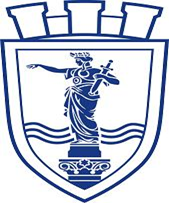                              ОБЩИНА РУСЕгр. Русе, пл. Свобода 6, Телефон: 00359 82 881 656; 00359 82 881 725 , факс: 00359 82 834 413, www.ruse-bg.eu, mayor@ruse-bg.eu Профил на купувача: http://ruse-bg.eu/bg/zop2016/586/index.htmlЧАСТ ЕЛЕКТРИЧЕСКА КОЛИЧЕСТВЕНА  СМЕТКА№Наименование на видовете СМРм-каколичествоЕЛЕКТРИЧЕСКИ МРЕЖИ1Трасиране кабелна линия в равнинен терен с колчетакм0,162Направа изкоп със зариване и трамбоване 3 кат 0,8/0,4мм125,003Направа изкоп 1,1/0,6м със зариване и трамбоване върху съществуващи проводим35,004Полагане бетон ръчно за оформяна на канална мрежам34,005Доставка и полагана тръба Ф110 в изкопм35,006Доставка и полагане сигнална лентам160,007Реконструкция (предпазване) съществуващи кабели в PVC тръбам35,008Реконструкция съобщителна шахта спрямо вертикална планировкабр1,009Доставка стълб за осветление по детайл Н=6м над теренабр4,0010Направа и монтаж двойна рогаткабр2,0011Направа фундамент и монтаж на стоманотръбни стълбове с дължина 6мбр4,0012Двукратно боядисване стълб за осветление с дължина до 6мбр4,0013Доставка HDPE тръба ф40м135,0014Полагане HDPE тръба в изкопм125,0015Доставка кабелна кутия К 2Абр6,0016Монтаж клемна кутия за парково осветление към стълб бр6,0017Доставка автоматичен предпазител С 61 6Абр4,0018Монтаж автоматичен предпазител С 61 6Абр4,0019Доставка улично осветително тяло LED 40W IP 65, 4400lmбр6,0020Монтаж осветително тяло на стълб с височина до 6м с автовишкабр6,0021Доставка кабел СВТ 3х1,5мм2.м60,0022Доставка кабел СAВТ 3х6мм2.м135,0023Доставка проводник ПВ А2 6мм2м2,0024Изтегляне кабел до 3х1,5мм2 в тръбам60,0025Изтегляне кабел до 3х25+16мм2 в тръбам135,0026Доставка и монтаж на кабелна марка бр8,0027Направа суха разделка на кабел 1,5мм2.бр12,0028Направа суха разделка на кабел до 25мм2.бр8,0029Свързване проводник към съоръжение 1,5мм2. за три жилабр12,0030Свързване проводник към съоръжение до 25мм2. за три жилабр8,0031Зануляване на стълбчебр4,0032Направа заземление с 1 поцинкован кол 63/63/3мм, L=1.5мбр2,0033Измерване заземлениебр2,0034Измерване изолационно съпротивление на кабел с мегербр4,0035Изготвяне на екзекутив и цифрово заснеманебр1,00КОЛИЧЕСТВЕНА СМЕТКА№ ПО РЕДВИД СТРОИТЕЛНО-МОНТАЖНА РАБОТАЕД. МЯРКАКОЛИЧЕСТВО1234I. ДЕМОНТАЖНИ РАБОТИ1РАЗВАЛЯНЕ НА БЕТОНОВИ БОРДЮРИ м21,002ИЗКОП МАШИНЕН 90% ЗА ПРЕМАХВАНЕ НА  НЕПОДХОДЯЩ ПЛАСТ В ЗОНИТЕ НА НОВОПРОЕКТИРАНИ НАСТИЛКИм31655,003ИЗКОП РЪЧЕН 10% ЗА ПРЕМАХВАНЕ НА  НЕПОДХОДЯЩ ПЛАСТ В ЗОНИТЕ НА НОВОПРОЕКТИРАНИ НАСТИЛКИм3184,004ПРЕВОЗ НА ОТПАДЪЦИ ДО "СТРОИТЕЛНА ИНСТАЛАЦИЯ РУСЕ", ВКЛ.ТАКСИ м31839,00II. ЗЕМНИ РАБОТИ1ПОДРАВНЯВАНЕ И УПЛЪТНЯВАНЕ  НА ЗЕМНОТО ЛЕГЛО ДО E=30MPAм23225,00III. ПЪТНИ РАБОТИ1ИЗПЪЛНЕНИЕ НА ОСНОВНИ КОНСТРУКТИВНИ ПЛАСТОВЕ ОТ ЗЪРНЕСТИ МАТЕРИАЛИ, НЕОБРАБОТЕНИ СЪС СВЪРЗВАЩО ВЕЩЕСТВО - ТРОШЕН КАМЪК С НЕПРЕКЪСНАТА ЗЪРНОМЕТРИЯ /0-63MM/, ВКЛ. ДОСТАВКА, ПОЛАГАНЕ, УПЛЪТНЯВАНЕ И ВСИЧКИ СВЪРЗАНИ С ТОВА РАЗХОДИм31610,002ИЗПЪЛНЕНИЕ НА  НАСИП ОТ ТРОШЕН КАМЪК С НЕПРЕКЪСНАТА ЗЪРНОМЕТРИЯ /0-40MM/ ПОД ТРОТОАРИ, ВКЛ. ДОСТАВКА, ПОЛАГАНЕ, УПЛЪТНЯВАНЕ И ВСИЧКИ СВЪРЗАНИ С ТОВА РАЗХОДИм360,003ДОСТАВКА И ПОЛАГАНЕ НА ВИДИМИ БОРДЮРИ 18/35/50, ВКЛЮЧИТЕЛНО И БЕТОН С12/15 ЗА МОНТАЖм540,004ДОСТАВКА И ПОЛАГАНЕ НА ВИДИМИ БОРДЮРИ 8/16/50, ВКЛЮЧИТЕЛНО И БЕТОН С12/15 ЗА МОНТАЖм242,005УКРЕПВАНЕ НА СТАНДАРТНИ ПЪТНИ ЗНАЦИ, ВКЛЮЧИТЕЛНО ВСИЧКИ СВЪРЗАНИ С ТОВА РАЗХОДИбр.7,006ДОСТАВКА И МОНТАЖ НА СТАНДАРТНИ ПЪТНИ ЗНАЦИ СЪГЛАСНО ТС – ПЪТНИ ЗНАЦИ И ЧЕРТЕЖИТЕ, ВКЛЮЧИТЕЛНО ВСИЧКИ СВЪРЗАНИ С ТОВА РАЗХОДИбр.7,007ДОСТАВКА И ПОЛАГАНЕ НА ХОРИЗОНТАЛНА МАРКИРОВКА С РАЗЛИЧНА КОНФИГУРАЦИЯ  СЪГЛАСНО ЧЕРТЕЖИТЕ И В СЪОТВЕТСТВИЕ С ИЗИСКВАНИЯТА НА ТС  - ПЪТНА МАРКИРОВКА ОТ БОЯ С ПЕРЛИ, ВКЛЮЧИТЕЛНО ВСИЧКИ СВЪРЗАНИ С ТОВА РАЗХОДИм284,00IV. АСФАЛТОВИ РАБОТИ1ДОСТАВКА И ПОЛАГАНЕ НА ДРЕБНОЗЪРНЕСТА ПЛЪТНА АСФАЛТОБЕТОНОВА СМЕС, ТИП А, МАРКА ІІ, БДС EN13108-1:2006 ЗА ИЗНОСВАЩ ПЛАСТ С ДЕБЕЛИНА СЛЕД УПЛЪТНЕНИЕТО 6 СМ, ВКЛЮЧИТЕЛНО ВСИЧКИ СВЪРЗАНИ С ТОВА РАЗХОДИ.м23225,002ДОСТАВКА И ПОЛАГАНЕ НА ДРЕБНОЗЪРНЕСТА ПЛЪТНА АСФАЛТОБЕТОНОВА СМЕС, ТИП А, МАРКА ІІ,  БДС EN13108-1:2006 ЗА ИЗНОСВАЩ ПЛАСТ НА ТРОТОАРИ С ДЕБЕЛИНА СЛЕД УПЛЪТНЕНИЕТО 6 СМ, ВКЛЮЧИТЕЛНО ВСИЧКИ СВЪРЗАНИ С ТОВА РАЗХОДИ.м2195,003НАПРАВА НА ПЪРВИ (СВЪРЗВАЩ) БИТУМЕН РАЗЛИВ ЗА ВРЪЗКА С РАЗЛИЧНА ШИРИНАм23420,00ЧАСТ:  В и ККОЛИЧЕСТВЕНА СМЕТКАЧАСТ:  В и ККОЛИЧЕСТВЕНА СМЕТКАЧАСТ:  В и ККОЛИЧЕСТВЕНА СМЕТКА№по ред№по редНаименование на видовите работимяркамяркаколичествоколичество112334411Разкриване на съществуващи проводибр.бр.2222Доставка и монтаж уличен отток 50/50см - 1м /комплект с решетка/ - 19,5 л/сбрбр7733Доставка и монтаж на PP тръби Ф160 SN10м`м`606044Доставка и монтаж на PP тръби Ф315 SN10м`м`818155Доставка и монтаж на саморегулиращи се капаци за РШ - клас на натоварване D400брбр2266Изкоп с багер в СЗП с шир.от  1,20  до 4 м и дълб.от 0-2м - 85% от общият изкопм3м319519577Изкоп с багер в СЗП с шир.от  1,20  до 4 м и дълб.от 2-4м - 85% от общият изкопм3м3252588Изкоп в СЗП с шир.от  1,20  до 4 м и дълб.от 0-4м - ръчно 15% механизиран изкопм3м3404099Засипване без трамбованем3м32602601010а/ засипване ръчно без трамбоване - 15%м3м339391111б/засипване машинно - 85%м3м32212211212Уплътняване земна почва с механична трамбовка през 20 смм3м32602601313Укрепване и разкрепване на изкопи до 0-2мм2м22802801414Укрепване и разкрепване на изкопи до 2-4мм2м230301515Укрепване на съществуващи проводибр.бр.221616Доставка и монтаж на ревизионна шахта вкл. самонивелиращ капак с Н до 3м бр.бр.221717Пробиване на отвори 20/20см за оттоци в същ. РШбрбр221818Изпитване на водоплътност на каналим`м`1411411919Плътна оградамм6060ЧАСТ: ПАРКОУСТРОЙСТВО И БЛАГОУСТРОЙСТВОЧАСТ: ПАРКОУСТРОЙСТВО И БЛАГОУСТРОЙСТВОЧАСТ: ПАРКОУСТРОЙСТВО И БЛАГОУСТРОЙСТВОЧАСТ: ПАРКОУСТРОЙСТВО И БЛАГОУСТРОЙСТВОКоличествена сметка Количествена сметка Количествена сметка Количествена сметка № по редВид строително-монтажни работиЕд.мяркаКоличество1234Озеленителни мероприятия1Изрязване на саморасли овошкибр.184Подравняване и затревяване /всички дейности/м220105Доставка и засаждане на Acer platanoides-2,50м, Cont. 40lбр.156Доставка и засаждане на Platanus x acerifolia-2,50м, Cont. 40lбр.207Доставка и засаждане на Rhus typhina-2,0м, Cont. 40lбр.38Укрепване на широколистни дърветабр.22